Зразок оформлення  навчальної практики.Навчальна практика під керівництвом викладача № 1Дата:_________Час__________Кількість годин – 2 год.Місце проведення: кабінет анатомії.Тема:   З’єднання  кісток.  Анатомія кісток тулуба та їх з’єднання.Знати:  Анатомічну термінологію. Будову скелета тулуба. Латинські терміни.Уміти:  Розпізнавати, до якої частини скелета належить та чи інша кістка;Визначати на скелеті та рентгенограмах особливості будови суглобів;Визначати відділи довгих трубчастих кісток;Промацувати на людині та визначити на скелеті відростки хребців, фізіологічні вигини хребта, яремну вирізку груднини, підгруднинний кут;Розрізняти хребці різних відділів хребтового стовпа, праве ребро від лівого.Хід заняття.Латинські терміни: Columna   vertebralis  -  хребтовий стовп;Vertebrae  -     Формування професійних вмінь та навичокРозпізнаю  до якої частини скелета належить та чи інша кістка;Нижня щелепа належить до лицьового відділу черепа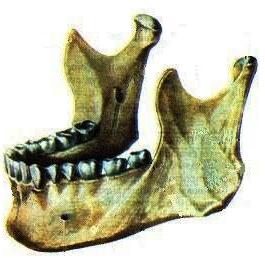 Під’язикова кістка належить до лицьового відділу черепа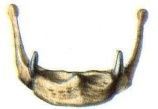 Визначаю на скелеті особливості будови суглобів .          Висновок заняття:   Кістки в суглобах легко ковзають під час рухів завдяки наявності синовіальної рідини., а не розходяться завдяки тому, що суглобова капсула герметично оточує суглобові поверхні. ……….     